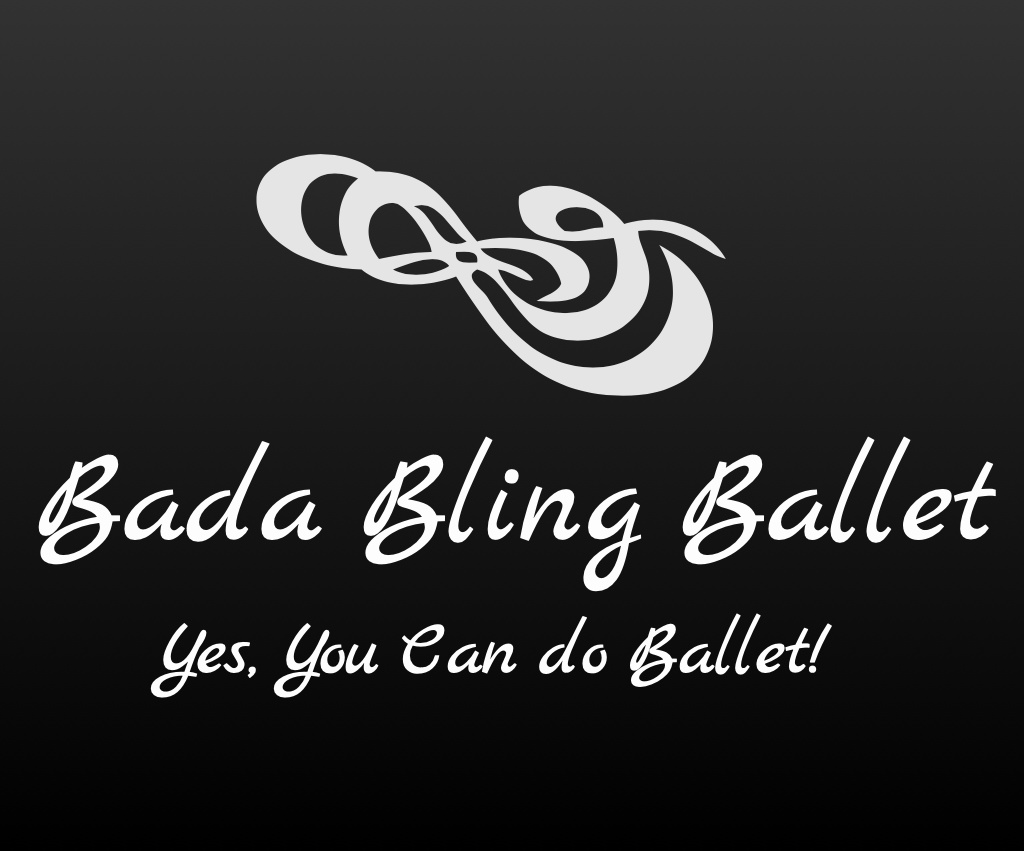 2019-2020 Fall Classes for Children:*Be a Bling Sparkles Princess (Tues. 1:30-2:15p)Bling Twinkles (Wed. 1:30-2:15p)Ballet Classes for 4 to 5 yr olds*Read an age appropriate Princess story, learn age/music appropriate dance steps and play a game!Introduction to Ballet through rhythm, movement and song. Teaches little ones to understand about space around them, socialization, creativity and very basic Ballet steps.________________________________________________________Bling Cuties (Tues. 4:30-5:15p / Wed. 4:45-5:30p)Ballet Classes for 6 to 7 yr oldsContinues the introduction of Ballet and also teaches more fundamentals such as the positions, arm movements, age/music appropriate Ballet steps and how these steps can be used to create a dance.________________________________________________________Bling Sparklers (Tues. 6:30-7:30p)Ballet Classes for 8-12 yr oldsThis class teaches the foundation/fundamentals of Ballet with more advanced steps. It is still taught in a fun and educational environment.__________________________________________________________________**A High School Class can be added if there is enough interest